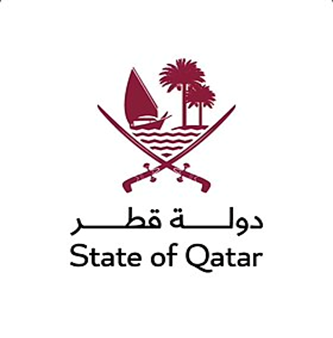 الدورة الثالثة والأربعون للفريق العامل المعني بالاستعراض الدوري الشامل 43rd Session of the UPR Working Groupاستعراض التقرير الوطني لصربيا     Review of Serbia  كلمة دولة قطريلقيهاالسيد/ عبد العزيز المنصوري      Mr. Abdulaziz AL-MANSOURI سكرتير ثالث لدى الوفد الدائم بجنيفThird Secretaryجنيف، 10 مايو 2023م السيد الرئيس،نرحب بوفد صربيا، ونشكره على العرض القيم لتقريره الوطني.  نلاحظ مع التقدير التدابير التي اتخذتها صربيا لتعزيز حالة حقوق الانسان خلال الفترة المشمولة بالتقرير، منها على سبيل المثال الانضمام لعدد من الاتفاقيات الدولية في مجال العمل، واعتماد قوانين واستراتيجيات وطنية في مجالات كالبيئة والتغير المناخي، ومنع التمييز، وحماية الأقليات. كما نثمن التقدم المحرز في تنفيذ استراتيجية منع وقمع الاتجار بالبشر، وخاصة النساء والأطفال، للفترة 2017-2022 مع خطة العمل المصاحبة لها.   ودعماً لجهود صربيا يتقدم وفد بلادي بالتوصيات التالية: أولاً: مواصلة الجهود الرامية الى توفير التعليم الشامل للجميع، لاسيما الفتيات والأقليات والطلاب ذوي الإعاقة.  ثانياً: اتخاذ مزيد من التدابير لتعزيز مشاركة المرأة في سوق العمل.  وفي الختام نتمنى لوفد صربيا كل التوفيق في هذا الاستعراض. شكراً السيد الرئيس.  